Однажды летом я собрал у нашего домика небольшой букет полевых цветов — колокольчиков, лютиков, ромашек и простой серенькой кашки. Букет я поставил на письменный стол. Из букета выполз крошечный лазоревый паучок, очень похожий на живой драгоценный камешек. Паучок переползал с цветка на цветок, и я долго им любовался. Он то нерешительно спускался до самого стола на своей невидимой паутинке, то, как бы испугавшись, быстро поднимался. Я подставил ладонь, и, коснувшись её, паучок тесно поджал лапки, притворился мёртвым, совсем стал похож на кругленький драгоценный камешек, катавшийся по моей ладони. Я посадил его на букет цветов и скоро забыл о лазоревом паучке.Я продолжал заниматься своими делами. Букетик полевых цветов на моём столе завял. Пришлось сменить его свежими цветами.Крошечный паучок, оказалось, остался жить в моей бревенчатой комнате. Сидя за работой, я увидел однажды, как над моим письменным столом на тоненькой-тоненькой невидимой паутинке, перебирая зеленоватыми ножками, спускается с потолка знакомый лазоревый паук. Он то поднимался, как искусный акробат, на своей невидимой паутинке, то быстро спускался, покачиваясь над моей рукописью. С тех пор я часто видел в моей комнате лазоревого паучка. Он спускался над моим столом, и я говорил ему:— Здравствуй, дружище, доброе утро!Я всегда с любопытством наблюдал пауков: мне нравились эти лесные трудолюбивые охотники-мастера. Идёшь, бывало, в ранний час тихого летнего утра в лес на охоту и остановишься: такая чудесная развешана на зелёных ветвях, на стебельках высоких трав тончайшая сеть паутины — вся в алмазных сверкающих капельках утренней росы. Долго любуешься на чудесное тонкое кружево, сотканное искусным мастером-пауком. Сам мастер-паук сидит в центре своей сети, терпеливо, как настоящий охотник-рыболов, ждёт — когда попадёт в его сеть добыча: визгливый комар или кусачая злая муха. Быстро кидается он на добычу, связывает её своей паутиной.Уже много лет назад я жил в глухой смоленской деревне, среди больших лесов, хорошо знакомых мне с детства. Тогда я очень много охотился, был крепок и здоров, любил проводить ночи в лесу у охотничьего костра. Я прислушивался к голосам птиц и зверей, хорошо знал места, где водилось множество дичи — лесной и болотной. Летом и зимою охотился на волков, обитавших в глухих непролазных болотах, Весною ходил на тетеревиные и глухариные тока, тропил зимой по пороше зайцев.Бродя с ружьём по лесам, я внимательно присматривался к лесной таинственной жизни, мало знакомой городским неопытным людям. Каждое утро я видел, как восходит над лесом солнце, слушал, как дружным хором приветствуют восход счастливые птицы. Ночами я смотрел на высокое звёздное небо, слушал чудесную тихую музыку раннего рассвета.В лесу я иногда собирал диковинные корешки, похожие на сказочных птиц и зверей, вместе с охотничьей добычей клал их в свою сумку. Стены моей маленькой деревенской комнаты были обиты внутри еловой корою, очень похожей на дорогую тиснёную кожу. На стенах висели мои ружья, охотничьи принадлежности, диковинные лесные находки, красивые и опрятные птичьи гнёзда.Поздним летом, выходя каждый день на охоту, я клал в карманы порожние спичечные коробки. В эти коробки я собирал в лесу понравившихся мне самых искусных мастеров-пауков. Вернувшись с охоты, я выпускал их в моей комнате. Пауки быстро разбегались по углам. Иные из них оставались у меня жить, иные куда-то уходили. На потолке и в углах комнаты висела чудесная свежая серебряная паутина.Ходившие ко мне гости дивились моему жилищу, разводили руками. Маленькая моя комната была похожа на лесной музей, на лесную сказочную избушку. Пыльной, запущенной паутины у меня, разумеется, не было. Мои жильцы-пауки старательно охотились на грязных мух, на надоедливых комаров. Я мог спокойно работать, спокойно спать: друзья-пауки меня охраняли.О пауках можно рассказать многое. Есть пауки-мастера и охотники. Есть пауки — быстроногие бегуны. Есть крошечные паучки-лётчики, которые летают по воздуху на длинных, выпущенных из брюшка паутинках: как настоящие парашютисты и планеристы, они пролетают большие пространства, перелетают широкие реки. Есть пауки-водолазы. Эти пауки спускаются под воду на дно неглубоких лесных ручейков. Вместо скафандра они уносят на своём брюшке большой пузырь воздуха, которым дышат под водой. В жарких странах водятся и злые, ядовитые пауки, укус которых бывает иногда смертелен.Пауки очень верно предсказывают погоду. Пойдёшь, бывало, за грибами — длинная вязкая паутина липнет к лицу, к рукам. Это значит — надолго установилась ясная, хорошая погода. В конце лета ещё не скошенные луга бывают сплошь покрыты тончайшей сеткой паутины. Здесь трудилась бесчисленная армия маленьких паучков.Как-то ранней осенью мне пришлось плыть на пароходе по нижней Волге. Берега были раскрашены осенним цветным узором.Помню, ранним утром я вышел на палубу и ахнул от удивления. Над недвижной поверхностью Волги плыла и плыла освещённая восходившим над Волгою солнцем лёгкая паутина. Лёгкой, золотистой, как бы сотканной из воздуха паутиной был облеплен весь пароход: белые палубные стойки, деревянные поручни, решётки, скамейки. Пассажиры ещё не проснулись, и, стоя на палубе парохода, я один любовался сказочным зрелищем плывущей над Волгой, освещённой утренним солнцем паутины.Многие люди, особенно женщины, боятся и не любят пауков. Они громко вскрикивают, если паук проползёт по платью или голой руке, широко раскрывают глаза, машут руками.Старые богомольные бабушки, помню, говорили нам в детстве так:— Убьёшь паука-крестовика — сорок грехов простится!Пауками всегда называют жестоких, злых, жадных людей. Сравнение недобрых людей с трудолюбивыми чистоплотными мастерами и охотниками, искусно плетущими свои красивые сети, несправедливо.Молодые друзья! Если увидите в лесу развешанную пауком сеть-паутину — не обрывайте её. Хорошенько полюбуйтесь, как умно и старательно развешивает свои сети трудолюбивый охотник-паук и кое-чему у него поучитесь.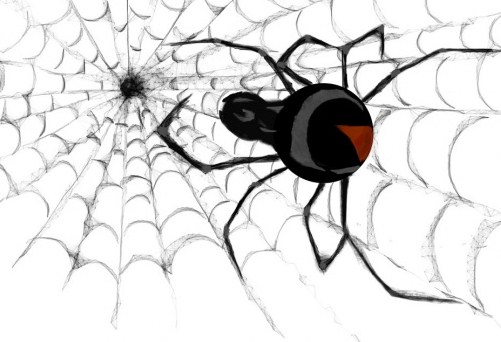 